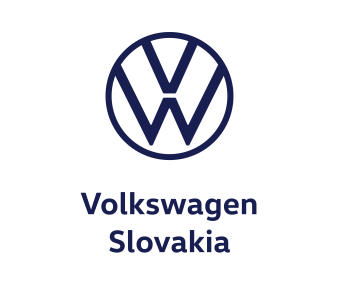 Žiadosť o duálne vzdelávanie vo Volkswagen SlovakiaVypĺňa uchádzač a zákonný zástupcaProsím vyznačiť odbor štúdia, v ktorom chce uchádzač  absolvovať duálne vzdelávanie4-ročné študijné odbory      	2411 K mechanik nastavovačPrílohy k žiadosti:  	1. Kópia prihlášky na strednú školu 2. Prehľad mimoškolských záujmových aktivít hlavne v oblastiach :  IT schopnosti       a cudzie jazyky3. Fotografia uchádzača -rôzny formát a motívDňa:Podpis uchádzača:Podpis zákonného zástupcu:Podpisom žiadosti potvrdzujem, že som bol/a informovaný/á podľa § 10 zákona č. 428/2002 Z.z. o ochrane osobných údajov v znení neskorších právnych predpisov o skutočnosti, že moje osobné údaje budú použité na účely spracovania žiadosti o duálne vzdelávanie vo Volkswagen Slovakia, a.s., závod Martin dotknutých osôb (uchádzačov, zákonných zástupcov) v súlade s § 17 zákona č. 61/2015 o odbornom vzdelávaní a príprave. Osobné údaje dotknutých osôb spracúva prevádzkovateľ VOLKSWAGEN SLOVAKIA, a.s. v informačnom systéme pre duálne vzdelávanie v zmysle § 10 ods. 3 písm. b) zákona o ochrane osobných údajov za účelom výberu vhodných uchádzačov, ktorým zabezpečí prípravu na výkon povolania v systéme duálneho vzdelávania po jeho prijatí na Spojenú školu, ul. Červ. Armády 25, 036 01 Martin s ktorou má uzatvorenú zmluvu o duálnom vzdelávaní.Vyplnenú žiadosť je potrebné vytlačiť, podpísať žiakom a zákonným zástupcomuchádzača a spolu s prílohami doručiť poštou na nižšie uvedenú adresu alebo zaslať elektronicky, naskenovanú žiadosť s prílohami na e-mailovú adresu:  ingrid.cernanova@volkswagen.skKorešpondenčná adresa: Volkswagen Slovakia, a.s., Personálne odd., Ul. Priemyselná 1036 01 MartinZasielanie žiadostí o duálne vzdelávanie vo Volkswagen Slovakia akceptujeme do 15.3.2022Meno, priezvisko uchádzača:Dátum narodenia uchádzača:Názov a adresa ZŠ:Meno, priezvisko zákonného zástupcu uchádzača:Ulica, číslo domu:Mesto, PSČTelefónne číslo zákonného zástupcu:e-mail zákonného zástupcu:Telefónne číslo uchádzača:e-mail uchádzača